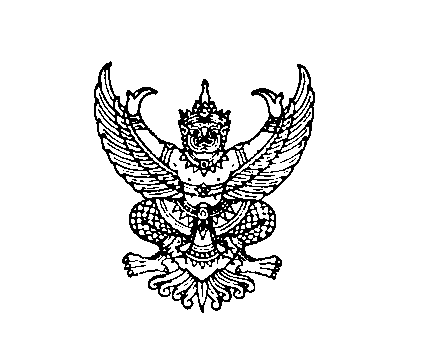 ที่ มท ๐๘16.3/ว		                  กรมส่งเสริมการปกครองท้องถิ่น	                                                                                                                                           ถนนนครราชสีมา เขตดุสิต กทม. 10300	        มีนาคม  ๒๕66เรื่อง  ขอความอนุเคราะห์ประชาสัมพันธ์การจัดอบรมครูโค้ดดิ้งเพื่อส่งเสริมพลังแห่งการเรียนรู้ (Power+Coding)เรียน  ผู้ว่าราชการจังหวัด ทุกจังหวัด(ตามรายชื่อแนบท้าย)สิ่งที่ส่งมาด้วย  	1. รายละเอียดการอบรมครูโค้ดดิ้ง                                                   จำนวน 1 ชุด	2. โปสเตอร์ประชาสัมพันธ์                                                            จำนวน 1 ฉบับ                                                                                                                                     	ด้วยสถาบันส่งเสริมการสอนวิทยาศาสตร์และเทคโนโลยี (สสวท.) ได้กำหนดจัดอบรมครูโค้ดดิ้งเพื่อส่งเสริมพลังแห่งการเรียนรู้ (Power+Coding) ในส่วนภูมิภาค จำนวน 4 หลักสูตร ได้แก่ หลักสูตรที่ 1 สำหรับครูผู้สอนในระดับประถมศึกษาตอนต้น เปิดรับรุ่นละ 100 คน หลักสูตรที่ 2 สำหรับครูผู้สอนในระดับประถมศึกษาตอนปลาย เปิดรับรุ่นละ 100 คน หลักสูตรที่ 3 สำหรับครูผู้สอนในระดับมัธยมศึกษาตอนต้น เปิดรับรุ่นละ 100 คน และหลักสูตรที่ 4 สำหรับครูผู้สอนในระดับมัธยมศึกษาตอนปลาย เปิดรับรุ่นละ 50 คน 
ในพื้นที่ 5 จังหวัด  โดยในแต่ละหลักสูตรมี 5 รุ่น ดังนี้ 		รุ่นที่ 1 จังหวัดสุพรรณบุรี	อบรมระหว่างวันที่ 10 – 11 มิถุนายน  2566		รุ่นที่ 2 จังหวัดลำปาง  	  อบรมระหว่างวันที่ 24 – 25 มิถุนายน  2566	รุ่นที่ 3 จังหวัดสุราษฎร์ธานี	อบรมระหว่างวันที่ 22 – 23 กรกฎาคม 2566	รุ่นที่ 4 จังหวัดศรีสะเกษ    	อบรมระหว่างวันที่   5 – 6   สิงหาคม   2566	รุ่นที่ 5 จังหวัดนครราชสีมา	อบรมระหว่างวันที่ 26 – 27 สิงหาคม   2566	กรมส่งเสริมการปกครองท้องถิ่นจึงขอความร่วมมือจังหวัดแจ้งองค์กรปกครองส่วนท้องถิ่น
ที่จัดการศึกษาในระดับประถมศึกษาถึงระดับมัธยมศึกษา ประชาสัมพันธ์เชิญชวนครูและบุคลากรทางการศึกษา
ที่สนใจสมัครเข้าร่วมการอบรมครูโค้ดดิ้งเพื่อส่งเสริมพลังแห่งการเรียนรู้ (Power+Coding) ภายในวันที่ 
24 เมษายน 2566 โดยสถาบันส่งเสริมการสอนวิทยาศาสตร์และเทคโนโลยี (สสวท.) จะรับผิดชอบค่าใช้จ่ายระหว่างการอบรม สำหรับค่าพาหนะและค่าที่พักระหว่างการเดินทาง ขอความอนุเคราะห์เบิกจากต้นสังกัด โดยสามารถ
ดาวน์โหลดแบบฟอร์มรับสมัครได้ที่ลิงก์ https://bit.ly/RegPowerPlus รายละเอียดปรากฏตาม QR Code ท้ายหนังสือนี้ 	จึงเรียนมาเพื่อโปรดพิจารณา	ขอแสดงความนับถือ      ชื่อเต็ม             )                               อธิบดีกรมส่งเสริมการปกครองท้องถิ่นกองส่งเสริมและพัฒนาการจัดการศึกษาท้องถิ่น                              รายละเอียดกลุ่มงานส่งเสริมการจัดการศึกษาท้องถิ่น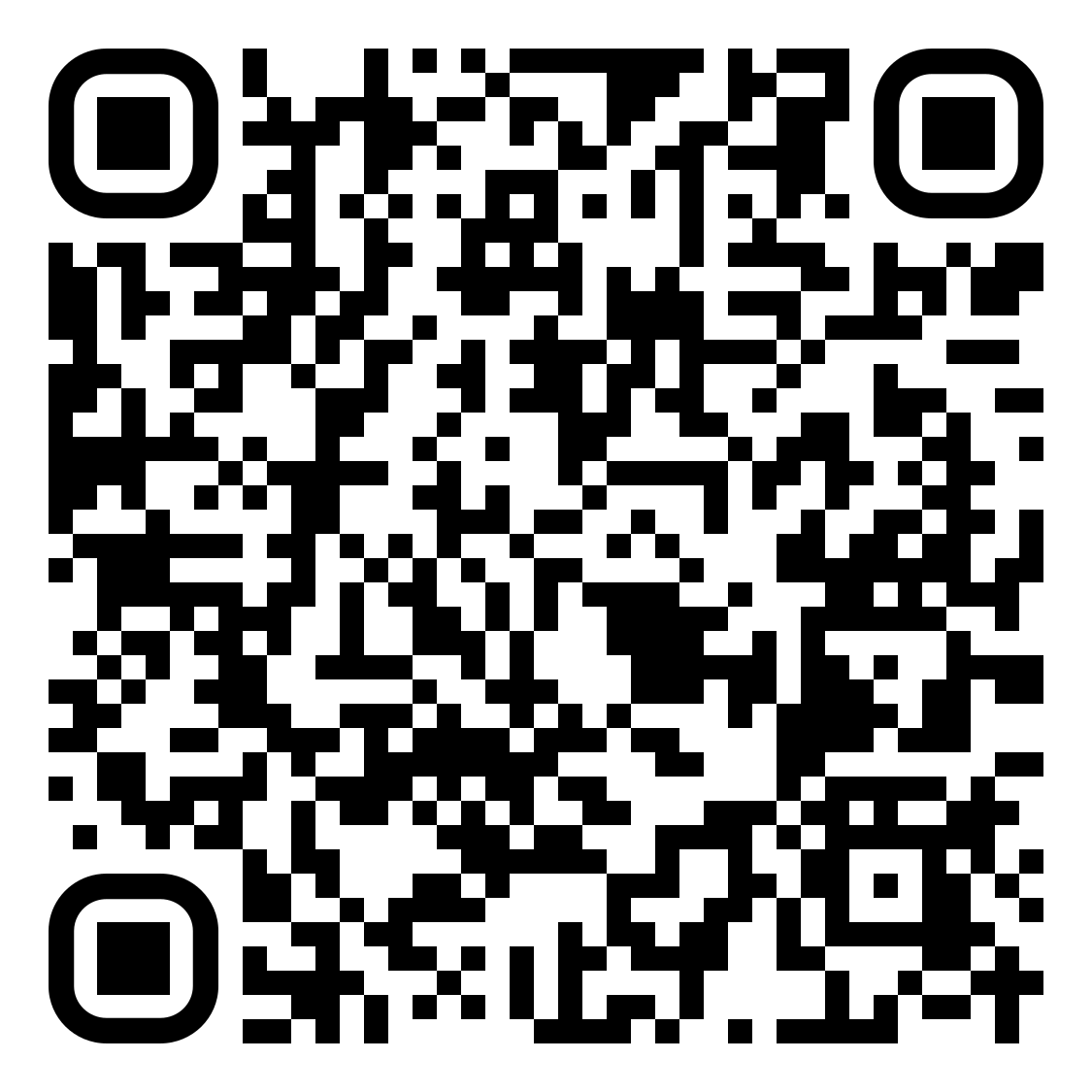 โทร. ๐-๒๒๔๑-๙๐00 ต่อ 5313โทรสาร 0-2241-9022 ต่อ 108ไปรษณีย์อิเล็กทรอนิกส์ saraban@dla.go.th ผู้ประสานงาน กัลย์สุดา มาเยอะ โทร. 084-6119039                                   